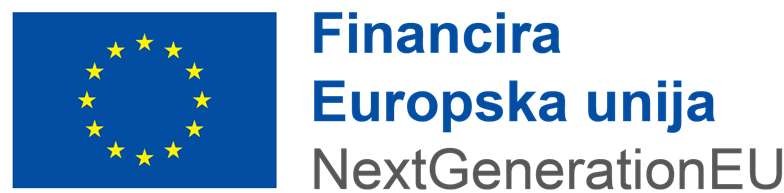 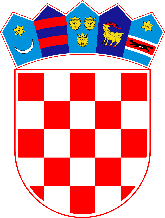 POZIV NA DODJELU BESPOVRATNIH SREDSTAVAEnergetska obnova zgrada sa statusom kulturnog dobra(referentni broj: NPOO.C6.1.R1-I3.01) OBRAZAC 9. POTVRDA O PROVJERI USKLAĐENOSTI PROJEKTNOG PRIJEDLOGA S TEHNIČKIM KRITERIJIMA POZIVAADRESA ZGRADE: ________________________________________________________________PRIJAVITELJ: ____________________________________________________________________UKUPNA VRIJEDNOST INVESTICIJE: ______________________________________________Kratki opis projekta:FZOEU/SEU je kroz individualne konzultacije pružio potencijalnom Prijavitelju stručnu podršku u vidu provjere usklađenosti projektnog prijedloga s tehničkim uvjetima Poziva.Potencijalni Prijavitelj je prilikom individualne konzultacije informiran da:se stručna podrška odnosi isključivo na provjeru usklađenosti projektnog prijedloga s tehničkim kriterijima Poziva,stručna podrška ne predstavlja fazu postupka dodjele bespovratnih sredstava po Pozivu,korištenje stručne podrške nije uvjet za podnošenje projektnog prijedloga na Poziv,korištenjem stručne pomoći ne ostvaruju se dodatni bodovi ili prednosti u ocjenjivanju projektnih prijedloga u odnosu na ostale projektne prijedloge,FZOEU/SEU ne sudjeluje u procjeni projektnih prijedloga u odnosu na kriterije definirane Pozivom,ishođenje ove Potvrde sa zaključkom da je projektni prijedlog usklađen s tehničkim kriterijima Poziva NE JAMČI da će tijekom faze procjene projektnih prijedloga u odnosu na kriterije definirane Pozivom projektni prijedlog biti ocjenjen prihvatljivim.Pregled je izvršen sukladno Prilogu 1. Kontrolnoj listi – popisu pregledane dokumentacije s preporukama.Individualne konzultacije održane su u terminu i sa sudionicima sukladno Prilogu 2. Potpisnoj listi individualne konzultacije.Provjerom je utvrđeno:(primjenjivi navod označava se oznakom x)KLASA: 391-04/23-04/1				Žig i potpis ovlaštene osobe:URBROJ: ________________										__________________________________Prilog 1. KONTROLNA LISTA – POPIS PREGLEDANE DOKUMENTACIJE S PREPORUKAMASektor za energetsku učinkovitost__________________________________Prilog 2. POTPISNA LISTA – INDIVIDUALNE KONZULTACIJEDATUM: ________________________________________________TERMIN ODRŽAVANJA: _________________________________MJESTO ODRŽAVANJA: _________________________________SUDIONICI:PROJEKTNI PRIJEDLOG JE USKLAĐEN s tehničkim kriterijima Poziva u dijelu koji je bio predmet pregleda od strane FZOEU/SEUPROJEKTNI PRIJEDLOG NIJE USKLAĐEN s tehničkim kriterijima Poziva u dijelu koji je bio predmet pregleda od strane FZOEU/SEU i DAJU SE PREPORUKE za usklađivanje sukladno Prilogu 1.PREGLEDANO (DA/NE)PREPORUKATehnički obrazacIzvješće o energetskom pregledu zgrade i važeći energetski certifikat  zgradeGlavni projekt, iskaznica energetskih svojstava zgrade, troškovnik, analiza postojećeg stanja zgrade (ako je obvezna izrada) i pripadajući elaborati ako je primjenjivo, ne stariji od 1. siječnja 2016.Važeći akt za građenje za planirani zahvatZemljišno-knjižni izvadak ili dokaz izvanknjižnog vlasništvaIdentifikacija čestica nadležnog ureda za katastar ili drugi jednakovrijedan dokumentVažeći dokaz da je zgrada koja je predmet energetske obnove postojećaOdobrenja, suglasnosti i posebni uvjeti za planirani zahvatFotodokumentacija zgrade (ETC) koja je predmet energetske obnoveNalaz izrađen od ovlaštenog inženjera građevinske struke u kojem je utvrđeno da je zgrada uporabljiva bez ograničenja odnosno da nema oštećenja ili ima mala oštećenja koja ne predstavljaju opasnosti za nosivost i uporabljivost zgradeIME I PREZIMETVRTKAE-MAILPOTPIS